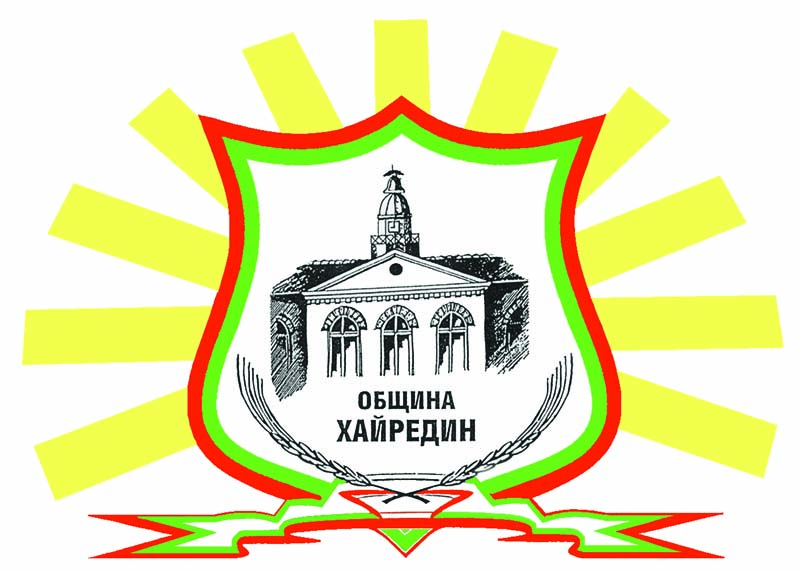                                                      ОБЩИНА    ХАЙРЕДИН___________________                                      3357,с.Хайредин, обл.Враца, ул. “Георги Димитров” №135,тел.09166/2209З  А  П  О  В  Е  Д№РД-668от 29.10.2021г.	На основание чл.44, ал.2 от ЗМСМА, чл.77 от Наредба №5 на ОбС-Хайредин и във връзка с Протокол от 28.10.21г. на комисията, провела публично оповестен конкурс  за  продажбата на шест броя маломерни общински имоти: 77102.232.12, 77102.232.13, 77102.232.14, 77102.232.15, 77102.232.16 и 77102.232.19 с обща площ 0,575дка, находящи се в землището на с.Хайредин, при първоначална цена от 691лв. за засаждане на овощна градина, която впоследствие  може да бъде преобразувана в оранжерия, назначена със моя Заповед №РД-559/28.09.2021г. О  Б  Я  В  Я  В  А  М  :	Резултатите от проведения на  28.10.2021г. публично оповестен конкурс за продажбата шест броя маломерни общински имоти за засаждане на овощна градина, която впоследствие  може да бъде преобразувана в оранжерия, както следва:1.Определям Владимир Павлов Георгиев, с постоянен адрес гр.София, ул.“Смолянска“№18, вх.Б, ет.1, ап.8 за спечелил публично оповестен конкурс  за  продажбата на шест броя маломерни общински имоти: 77102.232.12, 77102.232.13, 77102.232.14, 77102.232.15, 77102.232.16 и 77102.232.19 с обща площ 0,575дка, находящи се в землището на с.Хайредин  за засаждане на овощна градина, която впоследствие  може да бъде преобразувана в оранжерия, при следните предложени от него условия:1. Предлагана цена за имотите – 800лв./осемстотин лева / за шесте маломерни имоти без ДДС.2. Срок на реализация – до 36 месеца, считано от датата на сключване на договора за закупуване на имотите до въвеждането в експлоатация на обекта. 	3. Размера на инвестицията за засаждане на овощна градина, която впоследствие  може да бъде преобразувана в оранжерия –50000лв./петдесет хиляди лева/.	4. Брой работни места, които ще бъдат разкрити по време на реализирането на инвестиционното намерение –  2бр./два броя/ работни места. 5. Брой работни места, които ще бъдат постоянни след въвеждане в експлоатация на обекта –  4бр./четири броя/ работни места.6. Имотите предмет на инвестицията не може да бъдат обект на разпоредителни сделки, преди реализацията на инвестиционното намерение.Внесеният депозит в размер на 69лв се прихваща към цената.	Заповедта да се постави на информационните табла на Общинската и кметски администрации и интернет страницата на общината, а така също да се изпрати до спечелилият конкурса.	След като заповедта влезе в сила, спечелилият конкурса следва в 14-дневен срок  да  внесе:1. Предложената цена след приспадане на депозита, която е в размер на 731лв. по банковата сметка на Община Хайредин IBAN:BG88STSA93008490040100, BIC:STSABGSF, код 445600,  2.Данък за придобиване на имущество в размер на 3% от цената на имотите – 24лв. по банковата сметка на Община Хайредин IBAN:BG88STSA93008490040100, BIC:STSABGSF, код 442500, 3.Режийни разноски в размер на 2% от цената на имотите - 16лева по банковата сметка на Община Хайредин IBAN:BG88STSA93008490040100, BIC:STSABGSF, код 448090,4. 150лв./сто и петдесет лева/, което е 50% от стойността на разходите, направени от общината за изготвяне на оценката на имотите по банковата сметка на Община Хайредин IBAN:BG88STSA93008490040100, BIC:STSABGSF, код 448001,след което се сключва договор за продажба на шесте имота.		Прехвърлянето на имота е за сметка на купувача.	Контрол по изпълнение на заповедта ще упражнявам лично.	Копие от настоящата заповед да бъде връчено на по-горе цитираните лица за сведение и изпълнение.ТОДОР АЛЕКСИЕВКмет на Община Хайредин